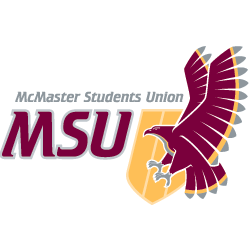 JOB DESCRIPTIONPart Time ManagerPosition Title:MACycle DirectorTerm of Office:March 1 to November 30Supervisor:Executive Board through the Vice-President (Administration)Remuneration:Under ReviewHours of Work:Under ReviewGeneral Scope of DutiesThe MACycle Director is responsible for overseeing the day-to-day operations of MACycle, as well as ensuring that MACycle is run as a service focused on educating students on bike related issues and providing a community hub for cyclists on campus.Major Duties and ResponsibilitiesMajor Duties and ResponsibilitiesMajor Duties and ResponsibilitiesCategoryPercentSpecificsSupervisory Function                                        25%Oversee all day-to-day operations of the serviceOversee all MACycle workRecruit, train and supervise all staff and volunteersFinancial & Budgeting Function                       20%Work with the Vice-President (Finance) to meet the financial needs of the departmentPrepare Purchase Orders (POs) and Standing Orders as required, reviewing the MACycle Bill Folder weekly.Maintain constant communication with the Vice-President (Finance) on financial matters, including undergoing a budget review processReview general ledger entries and monthly statements to ensure transactions have been properly recordedMaintain proper records of POs and transactions, including sales of membershipsEnsure money is stored in a secured location in the MACycle shopMaintain proper records of inventory Review and undertake capital projects as required, working with the Vice-President (Finance)Communications Function                           		20%Ensure mission of the department is communicatedPrepare for submission to the Executive Board (EB) a detailed year plan (summer) and two reports per termWork with campus and community partners to promote awareness and educate the McMaster community of alternative modes of transportation (especially cycling)Liaise with various groups (e.g. McMaster Security Services and EFRT) regarding bicycle servicing contractsLiaise with local secondary schools to promote volunteer servicesBe the acting spokesperson and representative of MACycleLiaise with the Office of Sustainability Office on all alternative transportation eventsEnsure that all documents are stored on the MSU server in the appropriate public folderLiaise with other bicycle co-op based services in the surrounding area Ensure website is updated regularlyAttend monthly Part-Time Manager meetingsAdvertising & Promotions Function                   20%Utilize the appropriate MSU departments to promote MACycle activities on campus (i.e. The Silhouette, CFMU, MSU Almanac, Underground Media & Design, Compass Information Centre, etc.)Promote MACycle to members of the McMaster community during various events, including participation at Clubsfest, Welcome Day, and Welcome WeekOther            10%Responsible for other duties as assigned by the Vice-President (Administration)Participate in a performance evaluation process set out by the Vice-President (Administration)Act as the Senior Technical Advisor to MACycleResponsible for all of the functions of MACycle during the summer term Participate in transition with the outgoing MACycle Coordinator and provide transition to the incoming MACycle CoordinatorKnowledge, Skills and AbilitiesInterpersonal skills required in order to work with volunteers and other partnersCommunication skills required to be an effective liaison between the various groups on campus who are involved in promoting cycling as an alternative transportation (e.g. Security Services, Office of Sustainability, etc)Organizational and time management skills required to ensure the effective operationLeadership skills required in order to facilitate meetingsBudgetary skills will maximize limited financial resources and maintain a balanced budgetCreativity required in order to maximize stability and growth of the MACycle Co-opExperience with Microsoft Word and ExcelEffort & ResponsibilityJudgment required to make financial decisions for the departmentResponsible for ensuring that MACycle is running as a serviceResponsible for handling any fees or monies collectedResponsible for maintaining an appropriate and positive image of the MSUWorking ConditionsTime is spent in the MACycle shop and officeTime demands may exceed stated hours of workTraining and ExperienceExperience working in a leadership rolePrevious involvement with MACycle is an assetParticipation in annual MSU Management Training required (provided)EquipmentTelephone with voicemail boxComputer in shop space